                  AYUNTAMIENTO DE ESCURIAL (CÁCERES)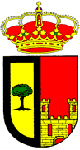 _____________________________________________________________________________DECRETO del Presidente 7/2021, de 20 de enero, por el que se prolonga la medida temporal y específica de restricción de la entrada y salida de los municipios en Extremadura, en aplicación del Real Decreto 926/2020, de 25 de octubre, por el que se declara el estado de alarma para contener la propagación de infecciones causadas por el SARS-CoV-2.Medidas limitativas de la movilidad en los municipios de Extremadura. 1.- Se restringe de la entrada y salida de las personas residentes en Extremadura de cada uno de los municipios en los que tengan fijada su residencia, salvo para aquellos desplazamientos, adecuadamente justificados, que se produzcan por alguno de los siguientes motivos: a) Asistencia a centros, servicios y establecimientos sanitarios. b) Cumplimiento de obligaciones laborales, profesionales, empresariales, institucionales o legales. c) Asistencia a centros universitarios, docentes y educativos, incluidas las escuelas de educación infantil.  d) Retorno al lugar de residencia habitual o familiar propio. e) Asistencia y cuidado a mayores, menores, dependientes, personas con discapacidad o personas especialmente vulnerables. f) Desplazamiento a entidades financieras y de seguros o estaciones de repostaje en territorios limítrofes. g) Actuaciones requeridas o urgentes ante órganos públicos, judiciales o notariales. h) Renovaciones de permisos y documentación oficial, así como otros trámites administrativos inaplazables. i) Realización de exámenes o pruebas oficiales inaplazables. j) Desplazamientos de los deportistas y miembros del cuerpo técnico y de la expedición que participen en ligas federadas de ámbito nacional, así como los que tengan reconocida la condición de deportista, entrenador o árbitro de alto nivel o de alto rendimiento para el desplazamiento a las instalaciones donde deban desarrollar sus actividades de entrenamiento y competición. k) Por causa de fuerza mayor o situación de necesidad. l) Cualquier otra actividad de análoga naturaleza, debidamente acreditada. 2.- La circulación por vías que transcurran o atraviesen los términos municipales correspondientes no estará sometida a restricción alguna cuando el desplazamiento tenga origen y destino fuera del municipio. 3.- Se permite la circulación de personas residentes dentro del término municipal, si bien se desaconsejan los desplazamientos y la realización de actividades que no sean imprescindibles. 4.- Asimismo, lo dispuesto en el presente ordinal también se aplicará a las personas no residentes en Extremadura en situación de estancia temporal en la Comunidad Autónoma. No obstante, entre las causas justificativas para permitir la movilidad se incluyen los desplazamientos a un destino fuera de la Comunidad Autónoma.Efectos. 1. El presente Decreto del Presidente, que se publicará en el Diario Oficial de Extremadura, producirá efectos desde las 00.00 horas del 21 de enero de 2021 hasta las 24.00 horas del 3 de febrero de 2021. 2. No obstante, el plazo previsto en el número anterior podrá ser prolongado por el período que se considere necesario en función de la evolución de la situación epidemiológica en la Comunidad Autónoma. Asimismo, la medida establecida en este Decreto podrá ser modulada o alzada antes de su expiración, si se estima pertinente, de conformidad con los indicadores tenidos en cuenta para valorar el riesgo por COVID-19 en Extremadura.Régimen sancionador. El incumplimiento de las obligaciones contenidas en este Decreto o la resistencia a las órdenes de las autoridades competentes será sancionable con arreglo a las leyes que resultaren Miércoles, de aplicación y en los términos establecidos en el artículo 10 de la Ley Orgánica 4/1981, de 1 de junio, de los estados de alarma, excepción y sitio.En Escurial (Cáceres) a 21 de enero de 2021.